Министерство образования и молодежной политикиРязанской областиОГБПОУ «Кадомский технологический техникум»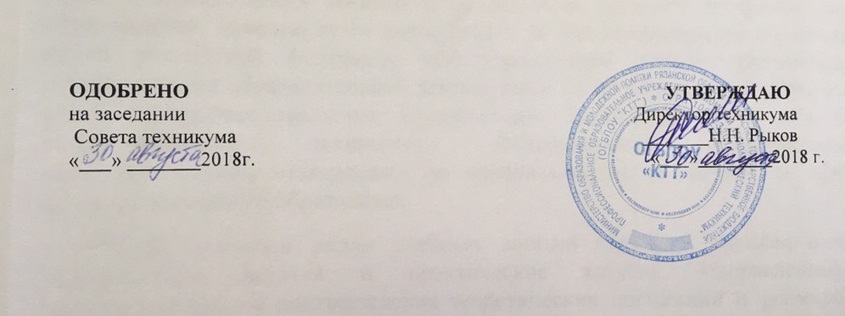 ПОЛОЖЕНИЕО методическом совете техникумаКадом 2018г.1.Общие положения1.1.Настоящее Положение разработано на основании Закона Российской Федерации “Об образовании в Российской Федерации” в редакции Федерального закона от 29.12.2012  № 273-Ф3 , Типового положения об образовательном учреждении среднего профессионального образования (среднем специальном учебном заведении), утвержденное Постановлением Правительства РФ от 18 июля 2008 г. № 543, Уставом техникума.1.2.Методический совет – это педагогический коллегиальный орган техникума, способствующий формированию творческого подхода к педагогической деятельности.1.3. Методический совет состоит из опытных педагогов-профессионалов, оказывает компетентное управленческое воздействие на важнейшие блоки учебно-воспитательного процесса, анализирует его развитие, разрабатывает на этой основе рекомендации по совершенствованию методики обучения и воспитания.1.4. Методический совет способствует возникновению педагогической инициативы  и осуществляет дальнейшее управление по развитию данной инициативы.1.5. Положение о методическом совете утверждается приказом директором техникума.1.6. Положение вводится в действие со дня утверждения. Срок действия Положения не ограничен. Изменения в данное Положение вносятся в соответствии с локальными актами техникума.2. Цели и задачи методического совета2.1. Организация научно-методической работы в соответствии с требованиями ФГОС СПО.2.2. Способствовать созданию благоприятных условий для проявления педагогической инициативы преподавателей.2.3.Совершенствование образовательного процесса путем внедрения новейших образовательных технологий и средств обучения.2.4. Способствовать совершенствованию профессионально-педагогической подготовки преподавателя и мастера п/о.3. Основные направления деятельности методического совета3.1. Проводить анализ и определять пути решения задач по повышению качества подготовки специалистов.3.2. Принимать активное участие в подготовке и проведении заседаний педсоветов с последующим контролем за выполнением его решений.3.3. Оказывать методическую помощь по развитию профессионального мастерства начинающим педагогическим работникам.3.4. Принимать участие в разработке учебных, научно-методических и дидактических материалов. 3.5. Выявлять профессиональные затруднения и образовательные потребности педагогических и руководящих работников в обеспечении качества образования.3.6. Координация  деятельности предметных цикловых комиссий.3.7. Оказание помощи педагогическим работникам при  подготовке к аттестации и участии в научно-практических конференциях, семинарах, смотрах-конкурсах, олимпиадах и других мероприятий в целях совершенствования и развития научно-исследовательского потенциала студентов и преподавателей4. Состав и организационная структура Методического совета4.1 Председателя  Методического совета назначает  директор техникума.4.2. В состав Методического совета техникума входят:директор техникума;заместители директора;заведующий учебным отделом;заведующие отделениями;методист техникума;председатели цикловых комиссий;библиотекарь;социальный педагог;педагог – психолог;опытные преподаватели.4.3.  Состав Методического совета  утверждается приказом директора по техникуму.4.4.Периодичность проведения заседаний определяется по мере необходимости, но не реже одного раза в два месяца.4.5. Заседания Методического совета являются открытыми и правомочными, если в них участвовали не менее двух третей членов совета.4.6.  Решения Методического совета имеют рекомендательный характер. Решения Методического совета, рассмотренные и принятые на Педагогическом совете, утвержденные распоряжением директора техникума, являются обязательными для исполнения всем педагогическим коллективом.